   											FR Blanzat Basket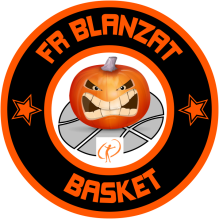 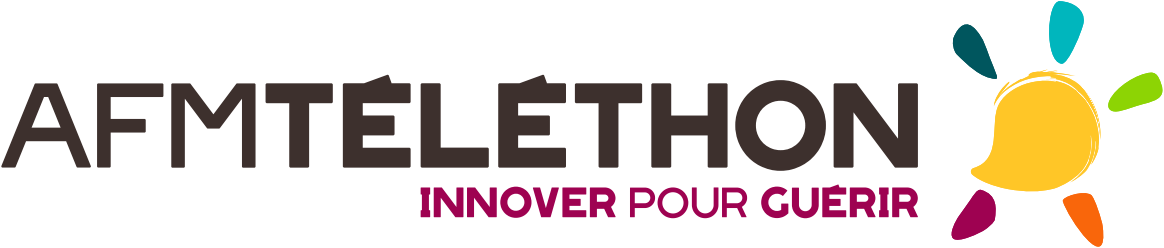   HUÎTRES       Le dimanche 5 décembre 2021 A partir de 09H00  – Complexe sportif BLANZAT1 12 euros, TOUS les bénéfices sont reversés au Téléthon. Le couteau-fourchette à tapas commémoratif 2021 vous est offert pour déguster votre assiette* :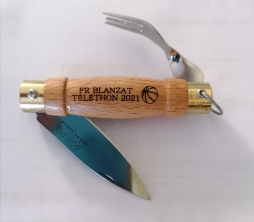 -  soit  6 huîtres  Fine de Clair, pain beurré, citron et 1 verre de vin-  soit  Fromages et charcuteries de qualité, pain et 1 verre de vinAttention : Seules les 100 premières réponses seront prises en compte---------INSCRIPTION à déposer avant le 31 novembre---------*Bien sûr, possibilité de cumuler au gré de votre appétit et suivant tarifs ci-dessous1-Pass sanitaire obligatoire en fonction des lois en vigueur.Renseignements : 06 60 83 94 53-----------------------------------------------------------------------------------------------------------------------------------------------------------BULLETIN D’INSCRIPTION HUITRES TELETHONA retourner en mairie accompagné du règlement par chèque libellé à :Foyer Rural BLANZAT NOM ET PRENOM : …………………………………………………..   	Téléphone  : …………………………………Plateau d’huîtres ……..X 12€ =		….…….€				Plateau Auvergnat ….....X 12€ =		....……..€			Assiette Auvergnate seule ……..X 7€ =	.……….€			Assiette d’huitres seule ……..X 7€ = 	.……….€			Le couteau seul : …….X 5€ =			….…….€			 TOTAL : 									